       Zinību diena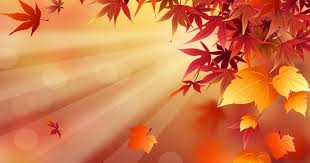     Bebru pamatskolā9:00         Klases stunda                  (vecākiem - tikšanās ar direktori)10:00       Zinību dienas svinīgais pasākums                     (skolas pagalmā)Veiksmīgu un panākumiem bagātu jauno mācību gadu!Uz tikšanos 1. septembrī!